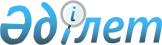 Мәслихаттың 2020 жылғы 28 желтоқсандағы № 458 "Жітіқара ауданының 2021-2023 жылдарға арналған аудандық бюджеті туралы" шешіміне өзгерістер енгізу туралыҚостанай облысы Жітіқара ауданы мәслихатының 2021 жылғы 5 қарашадағы № 78 шешімі. Қазақстан Республикасының Әділет министрлігінде 2021 жылғы 15 қарашада № 25168 болып тіркелді
      Жітіқара аудандық мәслихаты ШЕШТІ:
      1. Мәслихаттың "Жітіқара ауданының 2021-2023 жылдарға арналған аудандық бюджеті туралы" 2020 жылғы 28 желтоқсандағы № 458 (Нормативтік құқықтық актілерді мемлекеттік тіркеу тізілімінде № 9674) болып тіркелген шешіміне мынадай өзгерістер енгізілсін:
      1-тармақ жаңа редакцияда жазылсын:
      "1. Жітіқара ауданының 2021-2023 жылдарға арналған аудандық бюджеті тиісінше 1, 2 және 3-қосымшаларға сәйкес, оның ішінде 2021 жылға мынадай көлемдерде бекітілсін:
      1) кірістер – 6 143 484,4 мың теңге, оның ішінде:
      салықтық түсімдер бойынша – 3 674 374,0 мың теңге;
      салықтық емес түсімдер бойынша – 29 200,0 мың теңге;
      негізгі капиталды сатудан түсетін түсімдер бойынша – 14 387,0 мың теңге;
      трансферттер түсiмi бойынша – 2 425 523,4 мың теңге;
      2) шығындар – 6 176 765,4 мың теңге;
      3) таза бюджеттік кредиттеу – 311 525,7 мың теңге, оның ішінде:
      бюджеттік кредиттер – 318 021,7 мың теңге;
      бюджеттік кредиттерді өтеу – 6 496,0 мың теңге;
      4) қаржы активтерімен операциялар бойынша сальдо – 29 700,0 мың теңге;
      5) бюджет тапшылығы (профициті) – -374 506,7 мың теңге;
      6) бюджет тапшылығын қаржыландыру (профицитін пайдалану) – 374 506,7 мың теңге.";
      10-тармақтың 5), 6), 15) тармақшалары алынып тасталсын;
      көрсетілген шешімнің 1, 2-қосымшалары осы шешімнің 1, 2-қосымшаларына сәйкес жаңа редакцияда жазылсын.
      2. Осы шешім 2021 жылғы 1 қаңтардан бастап қолданысқа енгізіледі. Жітіқара ауданының 2021 жылға арналған аудандық бюджеті Жітіқара ауданының 2022 жылға арналған аудандық бюджеті
					© 2012. Қазақстан Республикасы Әділет министрлігінің «Қазақстан Республикасының Заңнама және құқықтық ақпарат институты» ШЖҚ РМК
				
      Жітіқара аудандық мәслихатының хатшысы 

А. Кабиев
Мәслихаттың2021 жылғы 5 қарашадағы№ 78 шешіміне1-қосымшаМәслихаттың2020 жылғы 28 желтоқсандағы№ 458 шешіміне1-қосымша
Санаты
Санаты
Санаты
Санаты
Санаты
Сомасы, мың теңге
Сыныбы
Сыныбы
Сыныбы
Сыныбы
Сомасы, мың теңге
Кіші сыныбы
Кіші сыныбы
Кіші сыныбы
Сомасы, мың теңге
Атауы
Атауы
Сомасы, мың теңге
І. Кірістер 
І. Кірістер 
6143484,4
1
Салықтық түсімдер
Салықтық түсімдер
3674374,0
01
Табыс салығы 
Табыс салығы 
2273098,0
1
Корпоративтік табыс салығы
Корпоративтік табыс салығы
953227,0
2
Жеке табыс салығы
Жеке табыс салығы
1319871,0
03
Әлеуметтiк салық
Әлеуметтiк салық
959850,0
1
Әлеуметтік салық
Әлеуметтік салық
959850,0
04
Меншiкке салынатын салықтар
Меншiкке салынатын салықтар
277484,0
1
Мүлiкке салынатын салықтар
Мүлiкке салынатын салықтар
277484,0
05
Тауарларға, жұмыстарға және қызметтерге салынатын iшкi салықтар
Тауарларға, жұмыстарға және қызметтерге салынатын iшкi салықтар
157219,0
2
Акциздер
Акциздер
4093,0
3
Табиғи және басқа да ресурстарды пайдаланғаны үшiн түсетiн түсiмдер
Табиғи және басқа да ресурстарды пайдаланғаны үшiн түсетiн түсiмдер
126117,0
4
Кәсiпкерлiк және кәсiби қызметтi жүргiзгенi үшiн алынатын алымдар
Кәсiпкерлiк және кәсiби қызметтi жүргiзгенi үшiн алынатын алымдар
27009,0
08
Заңдық маңызы бар әрекеттерді жасағаны және (немесе) оған уәкілеттігі бар мемлекеттік органдар немесе лауазымды адамдар құжаттар бергені үшін алынатын міндетті төлемдер
Заңдық маңызы бар әрекеттерді жасағаны және (немесе) оған уәкілеттігі бар мемлекеттік органдар немесе лауазымды адамдар құжаттар бергені үшін алынатын міндетті төлемдер
6723,0
1
Мемлекеттік баж
Мемлекеттік баж
6723,0
2
Салықтық емес түсiмдер
Салықтық емес түсiмдер
29200,0
01
Мемлекеттік меншіктен түсетін кірістер
Мемлекеттік меншіктен түсетін кірістер
23541,0
4
Мемлекет меншігінде тұрған, заңды тұлғалардағы қатысу үлесіне кірістер
Мемлекет меншігінде тұрған, заңды тұлғалардағы қатысу үлесіне кірістер
455,0
5
Мемлекет меншігіндегі мүлікті жалға беруден түсетін кірістер
Мемлекет меншігіндегі мүлікті жалға беруден түсетін кірістер
2193,0
7
Мемлекеттік бюджеттен берілген кредиттер бойынша сыйақылар
Мемлекеттік бюджеттен берілген кредиттер бойынша сыйақылар
20806,0
9
Мемлекет меншігінен түсетін басқа да кірістер
Мемлекет меншігінен түсетін басқа да кірістер
87,0
03
Мемлекеттік бюджеттен қаржыландырылатын мемлекеттік мекемелер ұйымдастыратын мемлекеттік сатып алуды өткізуден түсетін ақша түсімдері
Мемлекеттік бюджеттен қаржыландырылатын мемлекеттік мекемелер ұйымдастыратын мемлекеттік сатып алуды өткізуден түсетін ақша түсімдері
1246,0
1
Мемлекеттік бюджеттен қаржыландырылатын мемлекеттік мекемелер ұйымдастыратын мемлекеттік сатып алуды өткізуден түсетін ақша түсімдері
Мемлекеттік бюджеттен қаржыландырылатын мемлекеттік мекемелер ұйымдастыратын мемлекеттік сатып алуды өткізуден түсетін ақша түсімдері
1246,0
06
Басқа да салықтық емес түсiмдер
Басқа да салықтық емес түсiмдер
4413,0
1
Басқа да салықтық емес түсiмдер
Басқа да салықтық емес түсiмдер
4413,0
3
Негізгі капиталды сатудан түсетін түсімдер
Негізгі капиталды сатудан түсетін түсімдер
14387,0
01
Мемлекеттік мекемелерге бекітілген мемлекеттік мүлікті сату
Мемлекеттік мекемелерге бекітілген мемлекеттік мүлікті сату
5222,0
1
Мемлекеттік мекемелерге бекітілген мемлекеттік мүлікті сату
Мемлекеттік мекемелерге бекітілген мемлекеттік мүлікті сату
5222,0
03
Жердi және материалдық емес активтердi сату
Жердi және материалдық емес активтердi сату
9165,0
1
Жерді сату
Жерді сату
3000,0
2
Материалдық емес активтерді сату
Материалдық емес активтерді сату
6165,0
4
Трансферттердің түсімдері
Трансферттердің түсімдері
2425523,4
01
Төмен тұрған мемлекеттiк басқару органдарынан трансферттер
Төмен тұрған мемлекеттiк басқару органдарынан трансферттер
1,0
3
Аудандық маңызы бар қалалардың, ауылдардың, кенттердің, ауылдық округтардың бюджеттерінен трансферттер
Аудандық маңызы бар қалалардың, ауылдардың, кенттердің, ауылдық округтардың бюджеттерінен трансферттер
1,0
02
Мемлекеттiк басқарудың жоғары тұрған органдарынан түсетiн трансферттер
Мемлекеттiк басқарудың жоғары тұрған органдарынан түсетiн трансферттер
2425522,4
2
Облыстық бюджеттен түсетiн трансферттер
Облыстық бюджеттен түсетiн трансферттер
2425522,4
Функционалдық топ
Функционалдық топ
Функционалдық топ
Функционалдық топ
Функционалдық топ
Сомасы, мың теңге
Кіші функция
Кіші функция
Кіші функция
Кіші функция
Сомасы, мың теңге
Бюджеттік бағдарламалардың әкімшісі
Бюджеттік бағдарламалардың әкімшісі
Бюджеттік бағдарламалардың әкімшісі
Сомасы, мың теңге
Бағдарлама
Бағдарлама
Сомасы, мың теңге
Атауы
Сомасы, мың теңге
ІІ. Шығындар
6176765,4
01
Жалпы сипаттағы мемлекеттiк қызметтер 
1038370,7
1
Мемлекеттiк басқарудың жалпы функцияларын орындайтын өкiлдi, атқарушы және басқа органдар
278305,4
112
Аудан (облыстық маңызы бар қала) мәслихатының аппараты
28680,4
001
Аудан (облыстық маңызы бар қала) мәслихатының қызметін қамтамасыз ету жөніндегі қызметтер
28680,4
122
Аудан (облыстық маңызы бар қала) әкімінің аппараты
249625,0
001
Аудан (облыстық маңызы бар қала) әкімінің қызметін қамтамасыз ету жөніндегі қызметтер
203240,8
003
Мемлекеттік органның күрделі шығыстары
22949,6
009
Ведомстволық бағыныстағы мемлекеттік мекемелер мен ұйымдардың күрделі шығыстары
764,6
113
Төменгі тұрған бюджеттерге берілетін нысаналы ағымдағы трансферттер
22670,0
2
Қаржылық қызмет
105253,0
452
Ауданның (облыстық маңызы бар қаланың) қаржы бөлімі
105253,0
001
Ауданның (облыстық маңызы бар қаланың) бюджетін орындау және коммуналдық меншігін басқару саласындағы мемлекеттік саясатты іске асыру жөніндегі қызметтер
41179,9
003
Салық салу мақсатында мүлікті бағалауды жүргізу
2238,2
010
Жекешелендіру, коммуналдық меншікті басқару, жекешелендіруден кейінгі қызмет және осыған байланысты дауларды реттеу
1296,8
113
Төменгі тұрған бюджеттерге берілетін нысаналы ағымдағы трансферттер
60538,1
5
Жоспарлау және статистикалық қызмет
37081,2
453
Ауданның (облыстық маңызы бар қаланың) экономика және бюджеттік жоспарлау бөлімі
37081,2
001
Экономикалық саясатты, мемлекеттік жоспарлау жүйесін қалыптастыру және дамыту саласындағы мемлекеттік саясатты іске асыру жөніндегі қызметтер
37081,2
9
Жалпы сипаттағы өзге де мемлекеттiк қызметтер
617731,1
492
Ауданның (облыстық маңызы бар қаланың) тұрғын үй-коммуналдық шаруашылығы, жолаушылар көлігі, автомобиль жолдары және тұрғын үй инспекциясы бөлімі
617731,1
001
Жергілікті деңгейде тұрғын үй-коммуналдық шаруашылық, жолаушылар көлігі, автомобиль жолдары және тұрғын үй инспекциясы саласындағы мемлекеттік саясатты іске асыру жөніндегі қызметтер
52465,5
067
Ведомстволық бағыныстағы мемлекеттік мекемелер мен ұйымдардың күрделі шығыстары
9169,5
113
Төменгі тұрған бюджеттерге берілетін нысаналы ағымдағы трансферттер
556096,1
02
Қорғаныс
13085,4
1
Әскери мұқтаждар
11169,9
122
Аудан (облыстық маңызы бар қала) әкімінің аппараты
11169,9
005
Жалпыға бірдей әскери міндетті атқару шеңберіндегі іс-шаралар
11169,9
2
Төтенше жағдайлар жөнiндегi жұмыстарды ұйымдастыру
1915,5
122
Аудан (облыстық маңызы бар қала) әкімінің аппараты
1915,5
006
Аудан (облыстық маңызы бар қала) ауқымындағы төтенше жағдайлардың алдын алу және оларды жою
1706,8
007
Аудандық (қалалық) ауқымдағы дала өрттерінің, сондай-ақ мемлекеттік өртке қарсы қызмет органдары құрылмаған елдi мекендерде өрттердің алдын алу және оларды сөндіру жөніндегі іс-шаралар
208,7
03
Қоғамдық тәртіп, қауіпсіздік, құқықтық, сот, қылмыстық-атқару қызметі
30855,5
9
Қоғамдық тәртіп және қауіпсіздік саласындағы басқа да қызметтер
30855,5
492
Ауданның (облыстық маңызы бар қаланың) тұрғын үй-коммуналдық шаруашылығы, жолаушылар көлігі, автомобиль жолдары және тұрғын үй инспекциясы бөлімі
30855,5
021
Елдi мекендерде жол қозғалысы қауiпсiздiгін қамтамасыз ету
30855,5
06
Әлеуметтiк көмек және әлеуметтiк қамсыздандыру
711135,9
1
Әлеуметтiк қамсыздандыру
149184,0
451
Ауданның (облыстық маңызы бар қаланың) жұмыспен қамту және әлеуметтік бағдарламалар бөлімі
149184,0
005
Мемлекеттік атаулы әлеуметтік көмек
149184,0
2
Әлеуметтiк көмек
470990,5
451
Ауданның (облыстық маңызы бар қаланың) жұмыспен қамту және әлеуметтік бағдарламалар бөлімі
470990,5
002
Жұмыспен қамту бағдарламасы
138251,4
006
Тұрғын үйге көмек көрсету
33469,0
007
Жергілікті өкілетті органдардың шешімі бойынша мұқтаж азаматтардың жекелеген топтарына әлеуметтік көмек
65834,0
010
Үйден тәрбиеленіп оқытылатын мүгедек балаларды материалдық қамтамасыз ету
3487,0
014
Мұқтаж азаматтарға үйде әлеуметтiк көмек көрсету
110621,0
015
Зейнеткерлер мен мүгедектерге әлеуметтiк қызмет көрсету аумақтық орталығы
43580,7
017
Оңалтудың жеке бағдарламасына сәйкес мұқтаж мүгедектерді протездік-ортопедиялық көмек, сурдотехникалық құралдар, тифлотехникалық құралдар, санаторий-курорттық емделу, міндетті гигиеналық құралдармен қамтамасыз ету, арнаулы жүріп-тұру құралдары, қозғалуға қиындығы бар бірінші топтағы мүгедектерге жеке көмекшінің және есту бойынша мүгедектерге қолмен көрсететін тіл маманының қызметтері мен қамтамасыз ету
40880,9
023
Жұмыспен қамту орталықтарының қызметін қамтамасыз ету
34866,5
9
Әлеуметтiк көмек және әлеуметтiк қамтамасыз ету салаларындағы өзге де қызметтер
90961,4
451
Ауданның (облыстық маңызы бар қаланың) жұмыспен қамту және әлеуметтік бағдарламалар бөлімі
90961,4
001
Жергілікті деңгейде халық үшін әлеуметтік бағдарламаларды жұмыспен қамтуды қамтамасыз етуді іске асыру саласындағы мемлекеттік саясатты іске асыру жөніндегі қызметтер
57375,8
011
Жәрдемақыларды және басқа да әлеуметтік төлемдерді есептеу, төлеу мен жеткізу бойынша қызметтерге ақы төлеу
2108,0
050
Қазақстан Республикасында мүгедектердің құқықтарын қамтамасыз етуге және өмір сүру сапасын жақсарту
19968,0
054
Үкіметтік емес ұйымдарда мемлекеттік әлеуметтік тапсырысты орналастыру
11509,6
07
Тұрғын үй-коммуналдық шаруашылық
216664,5
1
Тұрғын үй шаруашылығы
126299,6
472
Ауданның (облыстық маңызы бар қаланың) құрылыс, сәулет және қала құрылысы бөлімі
106000,0
098
Коммуналдық тұрғын үй қорының тұрғын үйлерін сатып алу
106000,0
492
Ауданның (облыстық маңызы бар қаланың) тұрғын үй-коммуналдық шаруашылығы, жолаушылар көлігі, автомобиль жолдары және тұрғын үй инспекциясы бөлімі
20299,6
003
Мемлекеттік тұрғын үй қорын сақтауды үйымдастыру
15090,9
031
Кондоминиум объектілеріне техникалық паспорттар дайындау
5208,7
2
Коммуналдық шаруашылық
90364,9
472
Ауданның (облыстық маңызы бар қаланың) құрылыс, сәулет және қала құрылысы бөлімі
600,0
006
Сумен жабдықтау және су бұру жүйесін дамыту
500,0
058
Елді мекендердегі сумен жабдықтау және су бұру жүйелерін дамыту
100,0
492
Ауданның (облыстық маңызы бар қаланың) тұрғын үй-коммуналдық шаруашылығы, жолаушылар көлігі, автомобиль жолдары және тұрғын үй инспекциясы бөлімі
89764,9
058
Ауылдық елді мекендердегі сумен жабдықтау және су бұру жүйелерін дамыту
89764,9
08
Мәдениет, спорт, туризм және ақпараттық кеңістiк
314038,6
1
Мәдениет саласындағы қызмет
84465,0
455
Ауданның (облыстық маңызы бар қаланың) мәдениет және тілдерді дамыту бөлімі
84465,0
003
Мәдени-демалыс жұмысын қолдау
84465,0
2
Спорт
96559,2
465
Ауданның (облыстық маңызы бар қаланың) дене шынықтыру және спорт бөлімі
96559,2
001
Жергілікті деңгейде дене шынықтыру және спорт саласындағы мемлекеттік саясатты іске асыру жөніндегі қызметтер
44361,8
004
Мемлекеттік органның күрделі шығыстары
4501,3
005
Ұлттық және бұқаралық спорт түрлерін дамыту
38877,9
006
Аудандық (облыстық маңызы бар қалалық) деңгейде спорттық жарыстар өткiзу
4200,0
007
Әртүрлi спорт түрлерi бойынша аудан (облыстық маңызы бар қала) құрама командаларының мүшелерiн дайындау және олардың облыстық спорт жарыстарына қатысуы
4618,2
3
Ақпараттық кеңiстiк
75947,3
455
Ауданның (облыстық маңызы бар қаланың) мәдениет және тілдерді дамыту бөлімі
57243,3
006
Аудандық (қалалық) кiтапханалардың жұмыс iстеуi
43991,5
007
Мемлекеттiк тiлдi және Қазақстан халқының басқа да тiлдерін дамыту
13251,8
456
Ауданның (облыстық маңызы бар қаланың) ішкі саясат бөлімі
18704,0
002
Мемлекеттік ақпараттық саясат жүргізу жөніндегі қызметтер
18704,0
9
Мәдениет, спорт, туризм және ақпараттық кеңiстiктi ұйымдастыру жөнiндегi өзге де қызметтер
57067,1
455
Ауданның (облыстық маңызы бар қаланың) мәдениет және тілдерді дамыту бөлімі
21683,4
001
Жергілікті деңгейде тілдерді және мәдениетті дамыту саласындағы мемлекеттік саясатты іске асыру жөніндегі қызметтер
18683,4
032
Ведомстволық бағыныстағы мемлекеттік мекемелер мен ұйымдардың күрделі шығыстары
3000,0
456
Ауданның (облыстық маңызы бар қаланың) ішкі саясат бөлімі
35383,7
001
Жергілікті деңгейде ақпарат, мемлекеттілікті нығайту және азаматтардың әлеуметтік сенімділігін қалыптастыру саласында мемлекеттік саясатты іске асыру жөніндегі қызметтер
25777,3
003
Жастар саясаты саласында іс-шараларды іске асыру
9606,4
09
Отын-энергетика кешені және жер қойнауын пайдалану
156385,5
9
Отын-энергетика кешені және жер қойнауын пайдалану саласындағы өзге де қызметтер
156385,5
472
Ауданның (облыстық маңызы бар қаланың) құрылыс, сәулет және қала құрылысы бөлімі
156385,5
036
Газ тасымалдау жүйесін дамыту
156385,5
10
Ауыл, су, орман, балық шаруашылығы, ерекше қорғалатын табиғи аумақтар, қоршаған ортаны және жануарлар дүниесін қорғау, жер қатынастары
56742,2
1
Ауыл шаруашылығы
30298,9
462
Ауданның (облыстық маңызы бар қаланың) ауыл шаруашылығы бөлімі
30298,9
001
Жергілікті деңгейде ауыл шаруашылығы саласындағы мемлекеттік саясатты іске асыру жөніндегі қызметтер
30298,9
6
Жер қатынастары
24254,7
463
Ауданның (облыстық маңызы бар қаланың) жер қатынастары бөлімі
24254,7
001
Аудан (облыстық маңызы бар қала) аумағында жер қатынастарын реттеу саласындағы мемлекеттік саясатты іске асыру жөніндегі қызметтер
24254,7
9
Ауыл, су, орман, балық шаруашылығы, қоршаған ортаны қорғау және жер қатынастары саласындағы басқа да қызметтер
2188,6
453
Ауданның (облыстық маңызы бар қаланың) экономика және бюджеттік жоспарлау бөлімі
2188,6
099
Мамандарға әлеуметтік қолдау көрсету жөніндегі шараларды іске асыру
2188,6
11
Өнеркәсіп, сәулет, қала құрылысы және құрылыс қызметі
53769,0
2
Сәулет, қала құрылысы және құрылыс қызметі
53769,0
472
Ауданның (облыстық маңызы бар қаланың) құрылыс, сәулет және қала құрылысы бөлімі
53769,0
001
Жергілікті деңгейде құрылыс, сәулет және қала құрылысы саласындағы мемлекеттік саясатты іске асыру жөніндегі қызметтер
52369,0
013
Аудан аумағында қала құрылысын дамытудың кешенді схемаларын, аудандық (облыстық) маңызы бар қалалардың, кенттердің және өзге де ауылдық елді мекендердің бас жоспарларын әзірлеу
1400,0
12
Көлiк және коммуникация
42171,6
1
Автомобиль көлiгi
34623,6
492
Ауданның (облыстық маңызы бар қаланың) тұрғын үй-коммуналдық шаруашылығы, жолаушылар көлігі, автомобиль жолдары және тұрғын үй инспекциясы бөлімі
34623,6
023
Автомобиль жолдарының жұмыс істеуін қамтамасыз ету
32610,0
045
Аудандық маңызы бар автомобиль жолдарын және елді-мекендердің көшелерін күрделі және орташа жөндеу
2013,6
9
Көлiк және коммуникациялар саласындағы өзге де қызметтер
7548,0
492
Ауданның (облыстық маңызы бар қаланың) тұрғын үй-коммуналдық шаруашылығы, жолаушылар көлігі, автомобиль жолдары және тұрғын үй инспекциясы бөлімі
7548,0
037
Әлеуметтік маңызы бар қалалық (ауылдық), қала маңындағы және ауданішілік қатынастар бойынша жолаушылар тасымалдарын субсидиялау
7548,0
13
Басқалар
447759,2
3
Кәсiпкерлiк қызметтi қолдау және бәсекелестікті қорғау
271938,9
469
Ауданның (облыстық маңызы бар қаланың) кәсіпкерлік бөлімі
15980,4
001
Жергілікті деңгейде кәсіпкерлікті дамыту саласындағы мемлекеттік саясатты іске асыру жөніндегі қызметтер
15980,4
472
Ауданның (облыстық маңызы бар қаланың) құрылыс, сәулет және қала құрылысы бөлімі
255958,5
026
"Бизнестің Жол картасы-2025" бизнесті қолдау мен дамытудың мемлекеттік бағдарламасы шеңберінде индустриялық инфрақұрылымды дамыту
255958,5
9
Басқалар
175820,3
452
Ауданның (облыстық маңызы бар қаланың) қаржы бөлімі
171671,3
012
Ауданның (облыстық маңызы бар қаланың) жергілікті атқарушы органының резерві
171671,3
453
Ауданның (облыстық маңызы бар қаланың) экономика және бюджеттік жоспарлау бөлімі
4149,0
003
Жергілікті бюджеттік инвестициялық жобалардың техникалық-экономикалық негіздемелерін және мемлекеттік-жекешелік әріптестік жобалардың, оның ішінде концессиялық жобалардың конкурстық құжаттамаларын әзірлеу немесе түзету, сондай-ақ қажетті сараптамаларын жүргізу, мемлекеттік-жекешелік әріптестік жобаларды, оның ішінде концессиялық жобаларды консультациялық сүйемелдеу
4149,0
14
Борышқа қызмет көрсету
73668,9
1
Борышқа кызмет көрсету
73668,9
452
Ауданның (облыстық маңызы бар қаланың) қаржы бөлімі
73668,9
013
Жергілікті атқарушы органдардың облыстық бюджеттен қарыздар бойынша сыйақылар мен өзге де төлемдерді төлеу бойынша борышына қызмет көрсету
73668,9
15
Трансферттер
3022118,4
1
Трансферттер
3022118,4
452
Ауданның (облыстық маңызы бар қаланың) қаржы бөлімі
3022118,4
006
Пайдаланылмаған (толық пайдаланылмаған) нысаналы трансферттерді қайтару
417,4
024
Заңнаманы өзгертуге байланысты жоғары тұрған бюджеттің шығындарын өтеуге төменгі тұрған бюджеттен ағымдағы нысаналы трансферттер
2781726,0
038
Субвенциялар
204668,0
039
Заңнаманың өзгеруіне байланысты жоғары тұрған бюджеттен төмен тұрған бюджеттерге өтемақыға берілетін ағымдағы нысаналы трансферттер
35307,0
ІІІ. Таза бюджеттік кредиттеу
311525,7
Бюджеттік кредиттер
318021,7
07
Тұрғын үй-коммуналдық шаруашылық
315240,7
1
Тұрғын үй шаруашылығы
315240,7
492
Ауданның (облыстық маңызы бар қаланың) тұрғын үй-коммуналдық шаруашылығы, жолаушылар көлігі, автомобиль жолдары және тұрғын үй инспекциясы бөлімі
315240,7
081
Кондоминиум объектілерінің ортақ мүлкіне күрделі жөндеу жүргізуге кредит беру
315240,7
10
Ауыл, су, орман, балық шаруашылығы, ерекше қорғалатын табиғи аумақтар, қоршаған ортаны және жануарлар дүниесін қорғау, жер қатынастары
2781,0
9
Ауыл, су, орман, балық шаруашылығы, қоршаған ортаны қорғау және жер қатынастары саласындағы басқа да қызметтер
2781,0
453
Ауданның (облыстық маңызы бар қаланың) экономика және бюджеттік жоспарлау бөлімі
2781,0
006
Мамандарды әлеуметтік қолдау шараларын іске асыру үшін бюджеттік кредиттер
2781,0
Санаты
Санаты
Санаты
Санаты
Санаты
Сомасы, мың теңге
Сыныбы
Сыныбы
Сыныбы
Сыныбы
Сомасы, мың теңге
Кіші сыныбы
Кіші сыныбы
Кіші сыныбы
Сомасы, мың теңге
Ерекшелігі
Ерекшелігі
Сомасы, мың теңге
Атауы
Сомасы, мың теңге
Бюджеттік кредиттерді өтеу
6496,0
5
Бюджеттік кредиттерді өтеу
6496,0
01
Бюджеттік кредиттерді өтеу
6496,0
1
Мемлекеттік бюджеттен берілген бюджеттік кредиттерді өтеу
6496,0
ІҮ. Қаржы активтерімен операциялар бойынша сальдо
29700,0
Қаржы активтерін сатып алу
29700,0
13
Басқалар
29700,0
9
Басқалар
29700,0
492
Ауданның (облыстық маңызы бар қаланың) тұрғын үй-коммуналдық шаруашылығы, жолаушылар көлігі, автомобиль жолдары және тұрғын үй инспекциясы бөлімі
29700,0
065
Заңды тұлғалардың жарғылық капиталын қалыптастыру немесе ұлғайту
29700,0
V. Бюджет тапшылығы (профициті)
-374506,7
VІ. Бюджет тапшылығын қаржыландыру (профицитін пайдалану)
374506,7Мәслихаттың2021 жылғы 5 қарашадағы№ 78 шешіміне2-қосымшаМәслихаттың2020 жылғы 28 желтоқсандағы № 458 шешіміне 2-қосымша
Санаты
Санаты
Санаты
Санаты
Санаты
Сомасы, мың теңге
Сыныбы
Сыныбы
Сыныбы
Сыныбы
Сомасы, мың теңге
Кіші сыныбы
Кіші сыныбы
Кіші сыныбы
Сомасы, мың теңге
Атауы
Атауы
Сомасы, мың теңге
І. Кірістер 
І. Кірістер 
4841314,0
1
Салықтық түсімдер
Салықтық түсімдер
3336517,0
01
Табыс салығы 
Табыс салығы 
1840973,0
1
Корпоративтік табыс салығы
Корпоративтік табыс салығы
558227,0
2
Жеке табыс салығы
Жеке табыс салығы
1282746,0
03
Әлеуметтiк салық
Әлеуметтiк салық
1113575,0
1
Әлеуметтік салық
Әлеуметтік салық
1113575,0
04
Меншiкке салынатын салықтар
Меншiкке салынатын салықтар
277413,0
1
Мүлiкке салынатын салықтар
Мүлiкке салынатын салықтар
277413,0
05
Тауарларға, жұмыстарға және қызметтерге салынатын iшкi салықтар
Тауарларға, жұмыстарға және қызметтерге салынатын iшкi салықтар
97833,0
2
Акциздер
Акциздер
4093,0
3
Табиғи және басқа да ресурстарды пайдаланғаны үшiн түсетiн түсiмдер
Табиғи және басқа да ресурстарды пайдаланғаны үшiн түсетiн түсiмдер
66117,0
4
Кәсiпкерлiк және кәсiби қызметтi жүргiзгенi үшiн алынатын алымдар
Кәсiпкерлiк және кәсiби қызметтi жүргiзгенi үшiн алынатын алымдар
27623,0
08
Заңдық маңызы бар әрекеттерді жасағаны және (немесе) оған уәкілеттігі бар мемлекеттік органдар немесе лауазымды адамдар құжаттар бергені үшін алынатын міндетті төлемдер
Заңдық маңызы бар әрекеттерді жасағаны және (немесе) оған уәкілеттігі бар мемлекеттік органдар немесе лауазымды адамдар құжаттар бергені үшін алынатын міндетті төлемдер
6723,0
1
Мемлекеттік баж
Мемлекеттік баж
6723,0
2
Салықтық емес түсiмдер
Салықтық емес түсiмдер
27538,0
01
Мемлекеттік меншіктен түсетін кірістер
Мемлекеттік меншіктен түсетін кірістер
27538,0
5
Мемлекет меншігіндегі мүлікті жалға беруден түсетін кірістер
Мемлекет меншігіндегі мүлікті жалға беруден түсетін кірістер
2310,0
7
Мемлекеттік бюджеттен берілген кредиттер бойынша сыйақылар
Мемлекеттік бюджеттен берілген кредиттер бойынша сыйақылар
25228,0
3
Негізгі капиталды сатудан түсетін түсімдер
Негізгі капиталды сатудан түсетін түсімдер
9981,0
01
Мемлекеттік мекемелерге бекітілген мемлекеттік мүлікті сату
Мемлекеттік мекемелерге бекітілген мемлекеттік мүлікті сату
4981,0
1
Мемлекеттік мекемелерге бекітілген мемлекеттік мүлікті сату
Мемлекеттік мекемелерге бекітілген мемлекеттік мүлікті сату
4981,0
03
Жердi және материалдық емес активтердi сату
Жердi және материалдық емес активтердi сату
5000,0
1
Жерді сату
Жерді сату
3000,0
2
Материалдық емес активтерді сату
Материалдық емес активтерді сату
2000,0
4
Трансферттердің түсімдері
Трансферттердің түсімдері
1467278,0
02
Мемлекеттiк басқарудың жоғары тұрған органдарынан түсетiн трансферттер
Мемлекеттiк басқарудың жоғары тұрған органдарынан түсетiн трансферттер
1467278,0
2
Облыстық бюджеттен түсетiн трансферттер
Облыстық бюджеттен түсетiн трансферттер
1467278,0
Функционалдық топ
Функционалдық топ
Функционалдық топ
Функционалдық топ
Функционалдық топ
Сомасы, мың теңге
Кіші функция
Кіші функция
Кіші функция
Кіші функция
Сомасы, мың теңге
Бюджеттік бағдарламалардың әкімшісі
Бюджеттік бағдарламалардың әкімшісі
Бюджеттік бағдарламалардың әкімшісі
Сомасы, мың теңге
Бағдарлама
Бағдарлама
Сомасы, мың теңге
Атауы
Сомасы, мың теңге
ІІ. Шығындар
4847414,0
01
Жалпы сипаттағы мемлекеттiк қызметтер 
443322,8
1
Мемлекеттiк басқарудың жалпы функцияларын орындайтын өкiлдi, атқарушы және басқа органдар
169063,0
112
Аудан (облыстық маңызы бар қала) мәслихатының аппараты
22841,0
001
Аудан (облыстық маңызы бар қала) мәслихатының қызметін қамтамасыз ету жөніндегі қызметтер
22841,0
122
Аудан (облыстық маңызы бар қала) әкімінің аппараты
146222,0
001
Аудан (облыстық маңызы бар қала) әкімінің қызметін қамтамасыз ету жөніндегі қызметтер
146222,0
2
Қаржылық қызмет
35443,0
452
Ауданның (облыстық маңызы бар қаланың) қаржы бөлімі
35443,0
001
Ауданның (облыстық маңызы бар қаланың) бюджетін орындау және коммуналдық меншігін басқару саласындағы мемлекеттік саясатты іске асыру жөніндегі қызметтер
30643,0
003
Салық салу мақсатында мүлікті бағалауды жүргізу
2500,0
010
Жекешелендіру, коммуналдық меншікті басқару, жекешелендіруден кейінгі қызмет және осыған байланысты дауларды реттеу
2300,0
5
Жоспарлау және статистикалық қызмет
28676,0
453
Ауданның (облыстық маңызы бар қаланың) экономика және бюджеттік жоспарлау бөлімі
28676,0
001
Экономикалық саясатты, мемлекеттік жоспарлау жүйесін қалыптастыру және дамыту саласындағы мемлекеттік саясатты іске асыру жөніндегі қызметтер
28676,0
9
Жалпы сипаттағы өзге де мемлекеттiк қызметтер
210140,8
492
Ауданның (облыстық маңызы бар қаланың) тұрғын үй-коммуналдық шаруашылығы, жолаушылар көлігі, автомобиль жолдары және тұрғын үй инспекциясы бөлімі
210140,8
001
Жергілікті деңгейде тұрғын үй-коммуналдық шаруашылық, жолаушылар көлігі, автомобиль жолдары және тұрғын үй инспекциясы саласындағы мемлекеттік саясатты іске асыру жөніндегі қызметтер
31991,0
067
Ведомстволық бағыныстағы мемлекеттік мекемелер мен ұйымдардың күрделі шығыстары
6902,8
113
Төменгі тұрған бюджеттерге берілетін нысаналы ағымдағы трансферттер
171247,0
02
Қорғаныс
12144,0
1
Әскери мұқтаждар
10740,0
122
Аудан (облыстық маңызы бар қала) әкімінің аппараты
10740,0
005
Жалпыға бірдей әскери міндетті атқару шеңберіндегі іс-шаралар
10740,0
2
Төтенше жағдайлар жөнiндегi жұмыстарды ұйымдастыру
1404,0
122
Аудан (облыстық маңызы бар қала) әкімінің аппараты
1404,0
006
Аудан (облыстық маңызы бар қала) ауқымындағы төтенше жағдайлардың алдын алу және оларды жою
1187,0
007
Аудандық (қалалық) ауқымдағы дала өрттерінің, сондай-ақ мемлекеттік өртке қарсы қызмет органдары құрылмаған елдi мекендерде өрттердің алдын алу және оларды сөндіру жөніндегі іс-шаралар
217,0
03
Қоғамдық тәртіп, қауіпсіздік, құқықтық, сот, қылмыстық-атқару қызметі
9096,0
9
Қоғамдық тәртіп және қауіпсіздік саласындағы басқа да қызметтер
9096,0
492
Ауданның (облыстық маңызы бар қаланың) тұрғын үй-коммуналдық шаруашылығы, жолаушылар көлігі, автомобиль жолдары және тұрғын үй инспекциясы бөлімі
9096,0
021
Елдi мекендерде жол қозғалысы қауiпсiздiгін қамтамасыз ету
9096,0
06
Әлеуметтiк көмек және әлеуметтiк қамсыздандыру
391100,0
1
Әлеуметтiк қамсыздандыру
32624,0
451
Ауданның (облыстық маңызы бар қаланың) жұмыспен қамту және әлеуметтік бағдарламалар бөлімі
32624,0
005
Мемлекеттік атаулы әлеуметтік көмек
32624,0
2
Әлеуметтiк көмек
309749,0
451
Ауданның (облыстық маңызы бар қаланың) жұмыспен қамту және әлеуметтік бағдарламалар бөлімі
309749,0
002
Жұмыспен қамту бағдарламасы
61389,0
006
Тұрғын үйге көмек көрсету
30518,0
007
Жергілікті өкілетті органдардың шешімі бойынша мұқтаж азаматтардың жекелеген топтарына әлеуметтік көмек
69819,0
010
Үйден тәрбиеленіп оқытылатын мүгедек балаларды материалдық қамтамасыз ету
3931,0
014
Мұқтаж азаматтарға үйде әлеуметтiк көмек көрсету
70078,0
015
Зейнеткерлер мен мүгедектерге әлеуметтiк қызмет көрсету аумақтық орталығы
34240,0
017
Оңалтудың жеке бағдарламасына сәйкес мұқтаж мүгедектерді протездік-ортопедиялық көмек, сурдотехникалық құралдар, тифлотехникалық құралдар, санаторий-курорттық емделу, міндетті гигиеналық құралдармен қамтамасыз ету, арнаулы жүріп-тұру құралдары, қозғалуға қиындығы бар бірінші топтағы мүгедектерге жеке көмекшінің және есту бойынша мүгедектерге қолмен көрсететін тіл маманының қызметтері мен қамтамасыз ету
10545,0
023
Жұмыспен қамту орталықтарының қызметін қамтамасыз ету
29229,0
9
Әлеуметтiк көмек және әлеуметтiк қамтамасыз ету салаларындағы өзге де қызметтер
48727,0
451
Ауданның (облыстық маңызы бар қаланың) жұмыспен қамту және әлеуметтік бағдарламалар бөлімі
48727,0
001
Жергілікті деңгейде халық үшін әлеуметтік бағдарламаларды жұмыспен қамтуды қамтамасыз етуді іске асыру саласындағы мемлекеттік саясатты іске асыру жөніндегі қызметтер
46535,0
011
Жәрдемақыларды және басқа да әлеуметтік төлемдерді есептеу, төлеу мен жеткізу бойынша қызметтерге ақы төлеу
2192,0
07
Тұрғын үй-коммуналдық шаруашылық
591691,8
1
Тұрғын үй шаруашылығы
185968,5
472
Ауданның (облыстық маңызы бар қаланың) құрылыс, сәулет және қала құрылысы бөлімі
7452,7
004
Инженерлік-коммуникациялық инфрақұрылымды жобалау, дамыту және (немесе) жайластыру
7452,7
492
Ауданның (облыстық маңызы бар қаланың) тұрғын үй-коммуналдық шаруашылығы, жолаушылар көлігі, автомобиль жолдары және тұрғын үй инспекциясы бөлімі
178515,8
003
Мемлекеттік тұрғын үй қорын сақтауды үйымдастыру
160213,0
031
Кондоминиум объектілеріне техникалық паспорттар дайындау
633,0
033
Инженерлік-коммуникациялық инфрақұрылымды жобалау, дамыту және (немесе) жайластыру
17669,8
2
Коммуналдық шаруашылық
405723,3
472
Ауданның (облыстық маңызы бар қаланың) құрылыс, сәулет және қала құрылысы бөлімі
405723,3
006
Сумен жабдықтау және су бұру жүйесін дамыту
262887,6
058
Елді мекендердегі сумен жабдықтау және су бұру жүйелерін дамыту
142835,7
08
Мәдениет, спорт, туризм және ақпараттық кеңістiк
261979,0
1
Мәдениет саласындағы қызмет
67265,0
455
Ауданның (облыстық маңызы бар қаланың) мәдениет және тілдерді дамыту бөлімі
67265,0
003
Мәдени-демалыс жұмысын қолдау
67265,0
2
Спорт
78202,0
465
Ауданның (облыстық маңызы бар қаланың) дене шынықтыру және спорт бөлімі
78202,0
001
Жергілікті деңгейде дене шынықтыру және спорт саласындағы мемлекеттік саясатты іске асыру жөніндегі қызметтер
39590,0
005
Ұлттық және бұқаралық спорт түрлерін дамыту
20594,0
006
Аудандық (облыстық маңызы бар қалалық) деңгейде спорттық жарыстар өткiзу
4368,0
007
Әртүрлi спорт түрлерi бойынша аудан (облыстық маңызы бар қала) құрама командаларының мүшелерiн дайындау және олардың облыстық спорт жарыстарына қатысуы
13650,0
3
Ақпараттық кеңiстiк
70507,0
455
Ауданның (облыстық маңызы бар қаланың) мәдениет және тілдерді дамыту бөлімі
51055,0
006
Аудандық (қалалық) кiтапханалардың жұмыс iстеуi
37481,0
007
Мемлекеттiк тiлдi және Қазақстан халқының басқа да тiлдерін дамыту
13574,0
456
Ауданның (облыстық маңызы бар қаланың) ішкі саясат бөлімі
19452,0
002
Мемлекеттік ақпараттық саясат жүргізу жөніндегі қызметтер
19452,0
9
Мәдениет, спорт, туризм және ақпараттық кеңiстiктi ұйымдастыру жөнiндегi өзге де қызметтер
46005,0
455
Ауданның (облыстық маңызы бар қаланың) мәдениет және тілдерді дамыту бөлімі
14591,0
001
Жергілікті деңгейде тілдерді және мәдениетті дамыту саласындағы мемлекеттік саясатты іске асыру жөніндегі қызметтер
14591,0
456
Ауданның (облыстық маңызы бар қаланың) ішкі саясат бөлімі
31414,0
001
Жергілікті деңгейде ақпарат, мемлекеттілікті нығайту және азаматтардың әлеуметтік сенімділігін қалыптастыру саласында мемлекеттік саясатты іске асыру жөніндегі қызметтер
20996,0
003
Жастар саясаты саласында іс-шараларды іске асыру
10418,0
09
Отын-энергетика кешені және жер қойнауын пайдалану
26245,5
1
Отын және энергетика
18005,4
492
Ауданның (облыстық маңызы бар қаланың) тұрғын үй-коммуналдық шаруашылығы, жолаушылар көлігі, автомобиль жолдары және тұрғын үй инспекциясы бөлімі
18005,4
019
Жылу-энергетикалық жүйені дамыту
18005,4
9
Отын-энергетика кешені және жер қойнауын пайдалану саласындағы өзге де қызметтер
8240,1
472
Ауданның (облыстық маңызы бар қаланың) құрылыс, сәулет және қала құрылысы бөлімі
8240,1
036
Газ тасымалдау жүйесін дамыту
8240,1
10
Ауыл, су, орман, балық шаруашылығы, ерекше қорғалатын табиғи аумақтар, қоршаған ортаны және жануарлар дүниесін қорғау, жер қатынастары
43506,0
1
Ауыл шаруашылығы
24498,0
462
Ауданның (облыстық маңызы бар қаланың) ауыл шаруашылығы бөлімі
24498,0
001
Жергілікті деңгейде ауыл шаруашылығы саласындағы мемлекеттік саясатты іске асыру жөніндегі қызметтер
24498,0
6
Жер қатынастары
16807,0
463
Ауданның (облыстық маңызы бар қаланың) жер қатынастары бөлімі
16807,0
001
Аудан (облыстық маңызы бар қала) аумағында жер қатынастарын реттеу саласындағы мемлекеттік саясатты іске асыру жөніндегі қызметтер
16807,0
9
Ауыл, су, орман, балық шаруашылығы, қоршаған ортаны қорғау және жер қатынастары саласындағы басқа да қызметтер
2201,0
453
Ауданның (облыстық маңызы бар қаланың) экономика және бюджеттік жоспарлау бөлімі
2201,0
099
Мамандарға әлеуметтік қолдау көрсету жөніндегі шараларды іске асыру
2201,0
11
Өнеркәсіп, сәулет, қала құрылысы және құрылыс қызметі
26859,0
2
Сәулет, қала құрылысы және құрылыс қызметі
26859,0
472
Ауданның (облыстық маңызы бар қаланың) құрылыс, сәулет және қала құрылысы бөлімі
26859,0
001
Жергілікті деңгейде құрылыс, сәулет және қала құрылысы саласындағы мемлекеттік саясатты іске асыру жөніндегі қызметтер
26859,0
12
Көлiк және коммуникация
36570,0
1
Автомобиль көлiгi
36570,0
492
Ауданның (облыстық маңызы бар қаланың) тұрғын үй-коммуналдық шаруашылығы, жолаушылар көлігі, автомобиль жолдары және тұрғын үй инспекциясы бөлімі
36570,0
023
Автомобиль жолдарының жұмыс істеуін қамтамасыз ету
36570,0
13
Басқалар
18474,0
3
Кәсiпкерлiк қызметтi қолдау және бәсекелестікті қорғау
13390,0
469
Ауданның (облыстық маңызы бар қаланың) кәсіпкерлік бөлімі
13390,0
001
Жергілікті деңгейде кәсіпкерлікті дамыту саласындағы мемлекеттік саясатты іске асыру жөніндегі қызметтер
13390,0
9
Басқалар
5084,0
452
Ауданның (облыстық маңызы бар қаланың) қаржы бөлімі
5084,0
012
Ауданның (облыстық маңызы бар қаланың) жергілікті атқарушы органының резерві
5084,0
14
Борышқа қызмет көрсету
99268,0
1
Борышқа кызмет көрсету
99268,0
452
Ауданның (облыстық маңызы бар қаланың) қаржы бөлімі
99268,0
013
Жергілікті атқарушы органдардың облыстық бюджеттен қарыздар бойынша сыйақылар мен өзге де төлемдерді төлеу бойынша борышына қызмет көрсету
99268,0
15
Трансферттер
2887157,9
1
Трансферттер
2887157,9
452
Ауданның (облыстық маңызы бар қаланың) қаржы бөлімі
2887157,9
024
Заңнаманы өзгертуге байланысты жоғары тұрған бюджеттің шығындарын өтеуге төменгі тұрған бюджеттен ағымдағы нысаналы трансферттер
2655246,9
038
Субвенциялар
207157,0
039
Заңнаманың өзгеруіне байланысты жоғары тұрған бюджеттен төмен тұрған бюджеттерге өтемақыға берілетін ағымдағы нысаналы трансферттер
24754,0
ІІІ. Таза бюджеттік кредиттеу
-116142,0
Бюджеттік кредиттер
0,0
Санаты
Санаты
Санаты
Санаты
Санаты
Сомасы, мың теңге
Сыныбы
Сыныбы
Сыныбы
Сыныбы
Сомасы, мың теңге
Кіші сыныбы
Кіші сыныбы
Кіші сыныбы
Сомасы, мың теңге
Ерекшелігі
Ерекшелігі
Сомасы, мың теңге
Атауы
Сомасы, мың теңге
Бюджеттік кредиттерді өтеу
116142,0
5
Бюджеттік кредиттерді өтеу
116142,0
01
Бюджеттік кредиттерді өтеу
116142,0
1
Мемлекеттік бюджеттен берілген бюджеттік кредиттерді өтеу
116142,0
ІҮ. Қаржы активтерімен операциялар бойынша сальдо
0,0
V. Бюджет тапшылығы (профициті)
110042,0
VІ. Бюджет тапшылығын қаржыландыру (профицитін пайдалану)
-110042,0